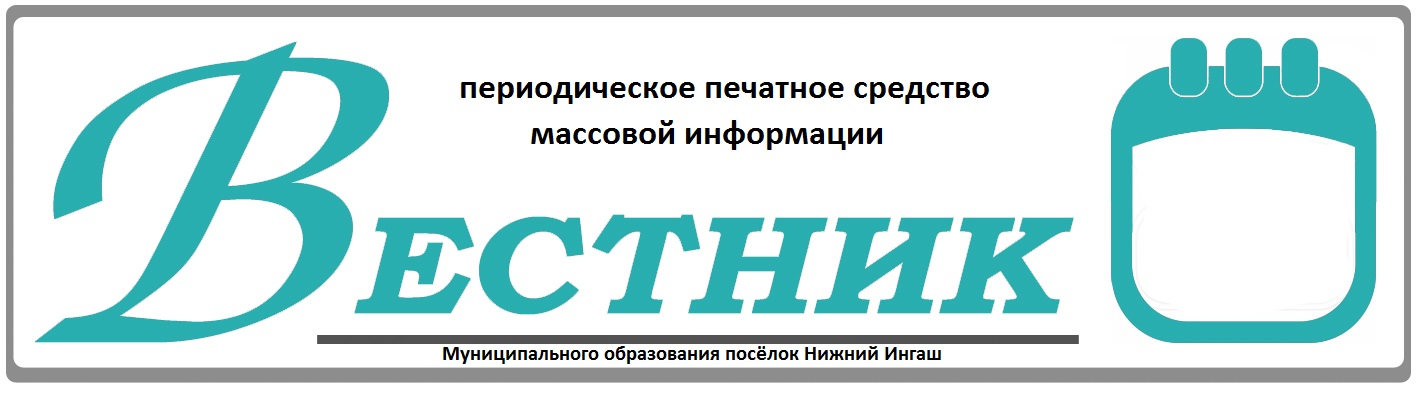 Официально________________________________                                                                     СОДЕРЖАНИЕ:АДМИНИСТРАЦИЯ ПОСЕЛКА НИЖНИЙ ИНГАШНИЖНЕИНГАШСКОГО РАЙОНАКРАСНОЯРСКОГО КРАЯПОСТАНОВЛЕНИЕ23.01.2023г.                                            пгт Нижний Ингаш                                              № 12  Об утверждении порядка формирования плана осуществления мероприятий, направленных на выявление лиц, использующих гаражи, права на которые не зарегистрированы в Едином государственном реестре недвижимости, оказание содействия гражданам в приобретении прав на гаражи и земельные участки, и порядке их осуществления на территории администрации поселка Нижний Ингаш Нижнеингашского района Красноярского краяВ соответствии с Федеральным законом от 06.10.2003 № 131-ФЗ «Об общих принципах организации местного самоуправления в Российской Федерации», законом Красноярского края от 17.03.2022 года № 3-574 «О составе мероприятий, направленных на выявление лиц, использующих гаражи, права на которые не зарегистрированы в едином государственном реестре недвижимости, оказания содействия гражданам в  приобретении  прав на гаражи и земельные участки, и порядке их осуществления», руководствуясь Уставом администрации поселка Нижний Ингаш Нижнеингашского района Красноярского края, ПОСТАНОВЛЯЮ: 1. Утвердить Порядок формирования плана осуществления мероприятий, направленных на выявление лиц, использующих гаражи, права на которые не зарегистрированы в Едином государственном реестре недвижимости, оказания содействия гражданам в приобретении прав на гаражи и земельные участки, и порядке их осуществления, на территории администрации поселка Нижний Ингаш, согласно приложению № 1. 2. Утвердить Порядок деятельности комиссии по выявлению лиц, использующих гаражи, права на которые не зарегистрированы в Едином государственном реестре недвижимости, на территории администрации поселка Нижний Ингаш, согласно приложению № 2.3. Настоящее постановление опубликовать в периодическом печатном средстве массовой информации «Вестник» муниципального образования поселок Нижний Ингаш и разместить на официальном сайте администрации поселка Нижний Ингаш:  http://nizhny-ingash.ru.4. Настоящее постановление вступает в силу со дня подписания.5. Контроль за исполнением настоящего постановления оставляю за собой.Глава поселкаНижний Ингаш									Б.И. Гузейприложение №1 к постановлению администрации поселка Нижний Ингаш  от 23.01.2023г. № 12Порядок формирования плана осуществления мероприятий, направленных на выявление лиц, использующих гаражи, права на которые не зарегистрированы в Едином государственном реестре недвижимости, оказания содействия гражданам в приобретении прав на гаражи и земельные участки, и порядке их осуществления, на территории администрации поселка Нижний Ингаш1. Общие положенияНастоящий Порядок разработан в целях реализации положений Федерального закона от 5 апреля 2021 года № 79-ФЗ «О внесении изменений в отдельные законодательные акты Российской Федерации» вправе осуществлять мероприятия, направленные на выявление лиц, использующих расположенные в границах территории администрации поселка Нижний Ингаш Нижнеингашского района Красноярского края гаражи, права на которые не зарегистрированы в Едином государственном реестре недвижимости (далее – гаражи), и оказывать содействие гражданам в приобретении прав на гаражи и земельные участки, на которых они расположены.2. Мероприятия, направленные на выявление лиц,использующих гаражиОпределенные ст. 1 Закона Красноярского края от 17.03.2022 №3-574 мероприятия, направленные на выявление лиц, использующих гаражи, включают в себя:1) сбор информации о гаражах и земельных участках, на которых они расположены, и лицах, использующих такие гаражи;2) проведение анализа сведений о гаражах и лицах, использующих такие гаражи, которые содержатся в документах, находящихся в архивах и (или) в распоряжении администрации поселка Нижний Ингаш, а также получены в результате проведения муниципального земельного контроля и (или) взаимодействия с органом, осуществляющим федеральный государственный земельный надзор;3) информирование граждан о способах и порядке представления в администрацию поселка Нижний Ингаш сведений о лицах, использующих гаражи;4) взаимодействие с представителями гаражных кооперативов по проведению мероприятий, направленных на установление и выявление граждан, которым распределены гаражи;5) проведение собраний граждан, проживающих в многоквартирных домах, в целях получения сведений о лицах, использующих гаражи.3. Мероприятия по оказанию содействия гражданам в приобретении прав на гаражи и земельные участки, на которых они расположеныОпределенные ст. 1 Закона Красноярского края от 17.03.2022 №3-574 мероприятия по оказанию содействия гражданам в приобретении прав на гаражи и земельные участки, на которых они расположены, включают в себя:1) рассмотрение обращений граждан, консультирование и проведение разъяснительной работы с гражданами;2) размещение в средствах массовой информации, информационно-телекоммуникационной сети «Интернет» на официальном сайте администрации поселка Нижний Ингаш, на информационных стендах рекомендаций по оформлению прав на гаражи и земельные участки, на которых они расположены, а также информации по наиболее актуальным вопросам, возникающим в связи с оформлением прав на гаражи и земельные участки, на которых они расположены;3) направление лицам, использующим гаражи, почтовым отправлением или посредством электронной почты сообщения с предложением обратиться в администрацию поселка Нижний Ингаш, на территории которого расположен гараж, в целях оказания им содействия в предоставлении в собственность бесплатно земельного участка, находящегося в муниципальной собственности, или земельного участка, государственная собственность на который не разграничена, на котором расположен гараж;4) взаимодействие с территориальным органом федерального органа исполнительной власти, осуществляющим государственный кадастровый учет, государственную регистрацию прав на недвижимое имущество, ведение Единого государственного реестра недвижимости, в целях оказания содействия гражданам в оформлении прав на гаражи и земельные участки, на которых они расположены.4. Порядок осуществления мероприятий, направленных 
на выявление лиц, использующих гаражи, оказание содействия гражданам 
в приобретении прав на гаражи и земельные участки, на которых они расположены1. Определенные ст. 1 Закона Красноярского края от 17.03.2022 №3-574 мероприятия, направленные на выявление лиц, использующих гаражи, оказание содействия гражданам в приобретении прав на гаражи и земельные участки, на которых они расположены (далее в настоящей статье – мероприятия), осуществляются администрацией поселка Нижний Ингаш в соответствии с планом мероприятий, утвержденным муниципальным правовым актом администрации поселка Нижний Ингаш.План мероприятий подлежит обязательному размещению в средствах массовой информации, информационно-телекоммуникационной сети «Интернет» на официальном сайте администрации поселка Нижний Ингаш.2. План мероприятий должен содержать:а) сведения о гаражах, в том числе о месте их нахождения;б) состав мероприятий;в) сроки осуществления мероприятий;г) сведения о лицах, ответственных за выполнение мероприятий.3. Сбор информации осуществляется в порядке направления запросов в органы государственной власти, органы местного самоуправления, организации, осуществлявшие до дня вступления в силу Федерального закона от 21 июля 1997 года № 122-ФЗ «О государственной регистрации прав на недвижимое имущество и сделок с ним» учет и регистрацию прав на недвижимое имущество, а также нотариусам в целях получения следующих сведений, содержащихся в документах, которые могут находиться в архивах и (или) в распоряжении таких органов, организаций или нотариусов:а) о правах на гаражи, возникших до вступления в силу Федерального закона от 21 июля 1997 года № 122-ФЗ «О государственной регистрации прав на недвижимое имущество и сделок  с ним»;б) об учете гаражей в реестре федерального имущества, реестре государственной собственности Красноярского края, реестре муниципального имущества администрации поселка Нижний Ингаш;в) о выдаче разрешений на строительство и ввод в эксплуатацию гаражей;г) о правообладателях гаражей и их наследниках;д) о гаражных, гаражно-строительных или гаражных потребительских кооперативах, зарегистрированных на территории соответствующего муниципального образования края до дня вступления в силу Федерального закона от 8 августа 2001 года № 129-ФЗ «О государственной регистрации юридических лиц и индивидуальных предпринимателей»;е) о действующих гаражных кооперативах и входящих в их состав членах.4. Информирование граждан осуществляется путем опубликования в порядке, установленном для официального опубликования (обнародования) муниципальных правовых актов, в том числе размещения в информационно-телекоммуникационной сети «Интернет» на официальном сайте администрации поселка Нижний Ингаш, на информационных стендах в границах населенного пункта, на территории которого расположены гаражи, сообщения о способах и порядке представления в администрацию поселка Нижний Ингаш сведений о лицах, использующих гаражи, в том числе о порядке представления любыми заинтересованными лицами сведений о почтовом адресе и (или) адресе электронной почты для связи с ними в связи с проведением мероприятий, указанных в настоящей статье.5. Порядок формирования Плана мероприятий5.1. Разработка и обеспечения утверждения Плана мероприятий осуществляется администрацией поселка Нижний Ингаш.5.2. Подготовка Плана мероприятий осуществляется в соответствии с требованиями  закона Красноярского края от 17.03.2022 года №3-574 «О составе мероприятий, направленных на выявление лиц, использующих гаражи, права на которые не зарегистрированы в едином государственном реестре недвижимости, оказания содействия гражданам в  приобретении  прав на гаражи и земельные участки, и порядке их осуществления».5.3. План мероприятий оформляется по форме согласно приложению к настоящему Порядку.5.4. План мероприятий на очередной год разрабатывается и формируется не позднее 1 декабря текущего года.Внесение изменений в ежегодный план осуществляется ответственным лицом администрации поселка Нижний Ингаш посредством единого реестра мероприятий в течение 3 рабочих дней со дня принятия решения о внесении изменений в ежегодный план.Сведения о внесенных в ежегодный План изменениях в течение 3 рабочих дней со дня их внесения размещаются на официальном сайте администрации поселка Нижний Ингаш информационно-телекоммуникационной сети «Интернет».5.5. План мероприятий на очередной год утверждается муниципальным правовым актом по вопросам компетенции администрации поселка Нижний Ингаш не позднее 20 декабря текущего года.5.6. Утвержденный План мероприятий подлежит размещению в срок до 30 декабря текущего года на официальном сайте администрации поселка Нижний Ингаш в информационно-телекоммуникационной сети «Интернет».5.7. Ответственное лицо администрации поселка Нижний Ингаш в срок до 20 января года, следующего за отчетным, подготавливает отчет, содержащий информацию о ходе и полноте выполнения Плана мероприятий, который утверждается Главой поселка Нижний Ингаш.приложение № 2к постановлению администрациипоселка Нижний Ингашот 23.01.2023г. № Порядок деятельности комиссии по выявлению лиц, использующих гаражи, права на которые не зарегистрированы в Едином государственном реестре недвижимости, на территории администрации поселка Нижний Ингаш1. Общие положения1.1. Настоящий Порядок регламентирует статус и деятельность комиссии по выявлению лиц, использующих гаражи, права на которые не зарегистрированы в ЕГРН, на территории администрации поселка Нижний Ингаш.1.2. Состав комиссии утверждается распоряжением Главы поселка Нижний Ингаш и обеспечивает реализацию органами местного самоуправления полномочий по выявлению лиц, использующих расположенные в границах администрации поселка Нижний Ингаш гаражи, права на которые не зарегистрированы в Едином государственном реестре недвижимости.1.3. Комиссия руководствуется в своей деятельности Конституцией Российской Федерации, законами Красноярского края, нормативными правовыми актами администрации поселка Нижний Ингаш, а так же настоящим Порядком.2. Основные задачи и функции комиссии2.1. Основной задачей комиссии является выявление лиц, использующих расположенные в границах администрации поселка Нижний Ингаш гаражи, права на которые не зарегистрированы в едином государственном реестре недвижимости (далее - лица, использующие гаражи).2.2. В соответствии с возложенной на нее задачей комиссия осуществляет мероприятия, направленные на выявление лиц, использующих гаражи, права на которые не зарегистрированы в Едином государственном реестре недвижимости, на территории администрации поселка Нижний Ингаш согласно утвержденному плану на очередной год.3. Формирование комиссии3.1. Комиссия формируется в составе председателя комиссии, секретаря и членов комиссии.3.2. Комиссию возглавляет председатель.3.3. Состав комиссии определяется в количестве 3-х человек.3.4. К участию в работе комиссии могут привлекаться депутаты администрации поселка Нижний Ингаш (по согласованию).4. Организация работы комиссии        4.1. Председатель комиссии руководит деятельностью комиссии. Председатель комиссии утверждает график проведения заседаний комиссии.4.2. Секретарь комиссии формирует повестку заседаний комиссии, организует подготовку материалов и проведение заседаний, готовит проекты решений комиссии, исполняет иные поручения председателя комиссии.Секретарь комиссии знакомит членов комиссии с графиком, информирует членов комиссии о дате, месте, и времени проведения заседаний, не позднее, чем за 2 рабочих днях до даты проведения заседания комиссии.4.3. Члены комиссии:- принимают участие в работе комиссии;- вносят предложения по графику и повышению эффективности работы комиссии.Члены комиссии обладают равными правами при обсуждении вопросов, внесенных на заседания комиссии.4.4. Заседание считается правомочным, если на нем присутствует больше половины от общего числа членов комиссии. Решения комиссии по вопросам, включенным в повестку, принимаются большинством голосов от числа присутствующих на заседании членов комиссии.4.5. Протокол заседания ведет секретарь комиссии, подписывают все члены комиссии, присутствующие на заседании.АДМИНИСТРАЦИЯ ПОСЕЛКА НИЖНИЙ ИНГАШНИЖНЕИНГАШСКОГО РАЙОНАКРАСНОЯРСКОГО КРАЯПОСТАНОВЛЕНИЕ23.01.2023г.                                            пгт Нижний Ингаш                                                № 13Об утверждении Плана мероприятий, направленных на выявление лиц, использующих гаражи, права на которые не зарегистрированы в Едином государственном реестре недвижимости, оказание содействия гражданам в приобретении прав на гаражи и земельные участки, на которых они расположены     В соответствии с Федеральным законом от 05.04.2021 № 79-ФЗ «О внесении изменений в отдельные законодательные акты Российской Федерации», Законом Красноярского края от 17.03.2022 № 3-574 «О составе мероприятий, направленных на выявление лиц, использующих гаражи, права на которые не зарегистрированы в Едином государственном реестре недвижимости, оказание содействия гражданам в приобретении прав на гаражи и земельные участки, и порядке их осуществления», руководствуясь Уставом администрации поселка Нижний Ингаш Нижнеингашского района Красноярского края, ПОСТАНОВЛЯЮ:1. Утвердить План мероприятий, направленных на выявление лиц, использующих гаражи, права на которые не зарегистрированы в Едином государственном реестре недвижимости, оказание содействия гражданам в приобретении прав на гаражи и земельные участки, на которых они расположены, согласно приложению № 1.2.  Настоящее постановление опубликовать в периодическом печатном средстве массовой информации «Вестник» муниципального образования поселок Нижний Ингаш и разместить на официальном сайте администрации поселка Нижний Ингаш:  http://nizhny-ingash.ru.3. Контроль за исполнением настоящего постановления оставляю за собой.Глава поселкаНижний Ингаш									Б.И. Гузейприложение № 1к постановлению администрации поселка Нижний Ингашот 23.01.2023г. № 13 Планмероприятий, направленный на выявление лиц, использующих гаражи, расположенные на территории Канифольнинского сельсовета Нижнеингашского района, права на которые не зарегистрированы в Едином государственном реестре недвижимости на 2023 годУчредители:Нижнеингашский поселковый Совет депутатовАдминистрация поселка Нижний ИнгашНижнеингашского районаКрасноярского края663850 Красноярский край,Нижнеингашский район, пгт. Нижний Ингаш, ул. Ленина, 160   	                                                    Ответственный                                                                      за выпуск:                 Выходит                                     Фрицлер И.В.             1 раз в месяц           Распространение                             Телефон:               Бесплатно                               8 (39171) 22-4-18                  Тираж                                   8 (39171) 22-1-19           30 экземпляров                                 Факс:                                                               8 (39171) 21-3-10    1Постановление №12 от 23.01.2023 «Об утверждении порядка формирования плана осуществления мероприятий, направленных на выявление лиц, использующих гаражи, права на которые не зарегистрированы в Едином государственном реестре недвижимости, оказание содействия гражданам в приобретении прав на гаражи и земельные участки, и порядке их осуществления на территории администрации поселка Нижний Ингаш Нижнеингашского района Красноярского края»1-6 стр.2Постановление №13 от 23.01.2023 «Об утверждении Плана мероприятий, направленных на выявление лиц, использующих гаражи, права на которые не зарегистрированы в Едином государственном реестре недвижимости, оказание содействия гражданам в приобретении прав на гаражи и земельные участки, на которых они расположены»7-10 стр.NМероприятиеЛицо ответственное за выполнение мероприятияСрок исполнения мероприятия1Размещение на официальном сайте администрации поселка Нижний Ингаш в информационно-телекоммуникационной сети «Интернет», на информационных стендах, расположенных на территории администрации поселка Нижний Ингаш, сообщений о способах и порядке представления заинтересованными лицами в администрацию поселка Нижний Ингаш сведений о лицах, использующих гаражи, права на которые не зарегистрированы в ЕГРНЗаместитель главы поселка до 10 мая2Сбор информации о гаражах, права на которые не зарегистрированы в ЕГРН, и о лицах, использующих такие гаражи:Сбор информации о гаражах, права на которые не зарегистрированы в ЕГРН, и о лицах, использующих такие гаражи:Сбор информации о гаражах, права на которые не зарегистрированы в ЕГРН, и о лицах, использующих такие гаражи:2.1.Обследование территории администрации поселка Нижний Ингаш на предмет наличия гаражей, права на которые не зарегистрированы в ЕГРН, с оформлением результатов обследования путем составления актов осмотра таких гаражей с приложением фотоматериаловЧлены комиссии В течение всего года2.2.Сбор документов и информации, содержащих сведения о гаражах, права на которые не зарегистрированы в ЕГРН, и о лицах, их использующих, включая:а) направление запросов в федеральный орган исполнительной власти, уполномоченный Правительством Российской Федерации на осуществление государственного кадастрового учета, государственной регистрации прав, ведение ЕГРН и представление сведений, содержащихся в ЕГРН, его территориальные органы или подведомственное ему государственное бюджетное учреждение, наделенное соответствующими полномочиями в соответствии с решением такого органа, о наличии зарегистрированных прав на выявленные гаражи и земельные участки, на которых они расположены, а также об их правообладателях;б) направление запросов в органы государственной власти, органы местного самоуправления, организации, осуществлявшие до дня вступления в силу Федерального закона от 21 июля 1997 года N 122-ФЗ "О государственной регистрации прав на недвижимое имущество и сделок с ним" учет и регистрацию прав на объекты недвижимости, а также технический учет объектов недвижимости, иные организации и учреждения о представлении имеющихся в их распоряжении сведений о выделении (предоставлении) земельных участков под строительство (эксплуатацию) гаражей на территории соответствующего муниципального образования, о выдаче разрешений на строительство и (или) ввод (приемку) гаражей в эксплуатацию, сведений о лицах, которым предоставлялись земельные участки и (или) гаражи, а также сведений о лицах, использующих гаражи и земельные участки под нимиЧлены комиссии В течение всего года3Формирование перечня гаражей, права на которые не зарегистрированы в ЕГРН, расположенных на территории администрации поселка Нижний Ингаш, с указанием сведений о местонахождении (адрес гаража, а при его отсутствии - описание местоположения гаража)Главный специалист по имущественным вопросам До 20 ноября4Информирование граждан о способах и порядке оформления прав на гаражи, права на которые не зарегистрированы в ЕГРН, и земельные участки, на которых они расположены, посредством размещения сообщений на официальном сайте администрации поселка Нижний Ингаш в информационно-телекоммуникационной сети «Интернет», в печатном издании «Вестник» и на информационных стендах, расположенных на территории администрации поселка Нижний Ингаш Заместитель главы поселкаРазмещение сообщений на официальном сайте - до 15 марта;публикация сообщений в печатном издании «Вестник», размещение сообщений на информационных стендах - в течение всего года, но не реже чем 1 раз в квартал5Направление лицу, использующему гараж, права на который не зарегистрированы в ЕГРН, уведомления с предложением обратиться в администрацию поселка Нижний Ингаш для оказания содействия в приобретении прав на гараж и земельный участок, на котором он расположенЧлены комиссии В течение 15 календарных дней со дня опубликования или актуализации перечня гаражей, права на которые не зарегистрированы в ЕГРН6Актуализация перечня гаражей, права на которые не зарегистрированы в ЕГРНГлавный специалист по имущественным вопросамПо мере необходимости, но не реже одного раза в год